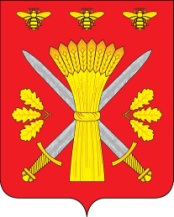 РОССИЙСКАЯ ФЕДЕРАЦИЯОРЛОВСКАЯ ОБЛАСТЬТРОСНЯНСКИЙ  РАЙОННЫЙ СОВЕТ  НАРОДНЫХ ДЕПУТАТОВРЕШЕНИЕ25 сентября .                                                                                         №160       с. ТроснаПринято на двенадцатом заседаниирайонного Совета народных депутатов О ликвидации объектов недвижимостиНа основании п. 18 Положения о порядке владения, пользования и распоряжения муниципальной собственностью Троснянского района Орловской области, утвержденного решением Троснянского районного Совета народных депутатов от 07.06.2012 года № 134, в связи с отсутствием необходимости в достройке незавершенного строительством здания ЖКХ и нахождением объектов в непригодном для эксплуатации техническом состоянии,  Троснянский районный Совет народных депутатов РЕШИЛ : 1. Поручить Администрации Троснянского района ликвидировать следующие объекты недвижимого имущества: - объект незавершенного строительства здания ЖКХ, 1995 года начала строительства, общей площадью 149,6 кв.м., инв. № 54:254:002:011217820, лит. А, местонахождение:  Орловская область, Троснянский район, Троснянское сельское поселение, с. Тросна, Промзона, на 01.01.2012 балансовой стоимостью 26,9 тыс. рублей, находящийся на праве хозяйственного ведения в МУЖКП Троснянского района, в связи с отсутствием необходимости в его достройке и нахождением объекта в непригодном техническом состоянии;        - сарай хозяйственный , 1975 года строительства, общей площадью 60,0 кв.м, уч. № 1010220001, местонахождение: Орловская область, Троснянский район, Троснянское сельское поселение, с. Тросна, ул. Ленина, 5, на 01.01.2012 балансовой стоимостью 7,4 тыс. рублей, остаточной стоимостью 0 рублей, находящийся на праве оперативного управления в БОУ ТР ОО «Троснянская средняя общеобразовательная школа», в связи с нахождением объекта в непригодном для эксплуатации техническом состоянии.2. Администрации Троснянского района совместно с правообладателями        вышеуказанных объектов (МУЖКП Троснянского района и БОУ ТР ОО «Троснянская средняя общеобразовательная школа») произвести оприходование строительных материалов, пригодных для дальнейшего  использования в собственных нуждах.3. Настоящее решение вступает в силу со дня его подписания.Председатель районного                                                     Глава районаСовета народных депутатов                            И. Миронов                                              В.И. Миронов